Supplemental Table 1. Results from gene-based analyses of PTSD diagnosis and symptom count without adjustment for covariates (except PCA). N = 707. Supplemental Table 2. T-test results comparing mean MAF in variants on chromosomes 1-22, X, Y, XY, and mtDNANote: Using plink (v1.9, https://www.cog-genomics.org/plink/1.9/basic_stats), minor allele frequency (MAF) for AA and EA groups was extracted and tabulated. Determination of ethnicity was based on the study data dictionary. Then, with R, a t-test was calculated to see if there were any significant mean differences by chromosome between the groups. Chromosomes are numbered in this table according to plink convention with chr1-22 representing chromosomes 1-22, chr23 = X, chr24 = Y, chr25 = XY, and chr26 = mtDNA. Abbraviations: bl = self-report black; wh = self-report white Supplemental Figure 1. Density plot showing cumulative MAF for EA/AA groups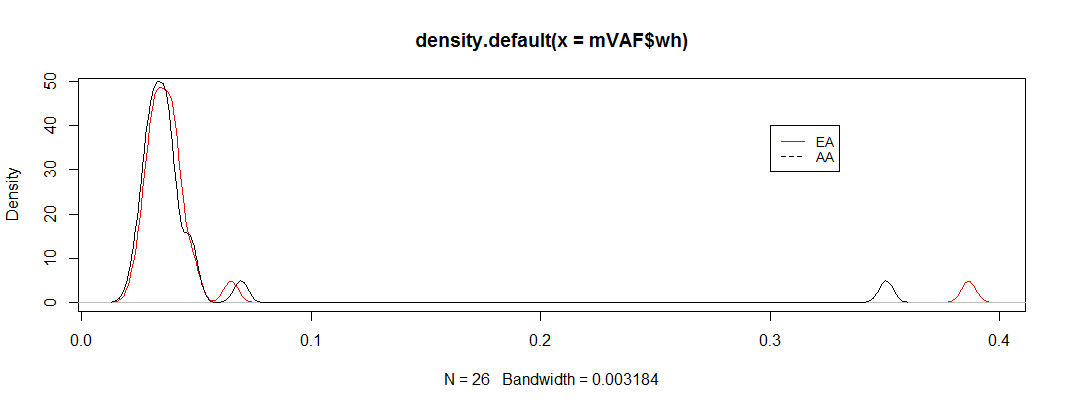 Figure Caption: This density plot shows the allele frequencies for EA and AA groups, with the EA group represented by the red line and AA group presented by the black line, and the x axis is the MAF, running from 0-0.4. The greatest difference between EA and AA groups occurred with variants (only two, rs6603251, and rs4129148) having frequencies between 0.3 and 0.4. Per dbSNP, these variants are located in pseudoautosomal (PAR) regions of the genome - rs6603251 (GRCH37.p13, chrX: 320580 and (PAR) chrY: 27058) and rs4129148 (GRCH37.p13, chrX: 990180 and (PAR) chrY: 940180). Supplemental Table 3. Demographics and sample characteristics in analyzed sample.
Note: PTSD diagnostic information was missing for n = 13 individuals; thus, totals do not add up to 707 for diagnosis; * = p value for analysis, either t-test or chi square, as appropriate Supplemental Table 4. Genes associated with PTSD diagnosis and symptom count in the covariate adjusted analysesNote: Bolded genes in PTSD diagnosis section represent genes that passed the corrected p-value threshold. All genes in the PTSD symptom severity section passed the corrected p-value threshold, therefore, bolded genes in this section represent particular genes of interest. More specifically: 1This gene was also associated with PTSD symptom count in the unadjusted analyses. 2This gene was also associated with PTSD diagnosis. 3This gene has shown previous association with PTSD in candidate gene association studies. Supplemental Table 5. Genes associated with PTSD diagnosis and symptom count in the covariate adjusted analyses, with expanded/additional results than what is presented in the primary table. PTSD DiagnosisPTSD Symptom CountSupplemental Table 6.Functional class analyses on PTSD diagnosis and symptom count outcomes. Supplemental Table 7Annotation table for gene-gene interactions based on existing evidence denoting a functional relationship between each gene Note: Table represents analysis to examine gene interaction through protein-protein experiments, gene fusion, and co-expression with the assumption that common biological activity indicates cooperative action. 0s represent no existing information. Homology represents sequence alignment. Experientially determined interaction represents a yeast-based interaction. Database annotation and automated text-mining is when genes were mentioned or assayed together in the same paper. Finally, the combined some score represents the sum of all categories and indicates the confidence level that two gene/proteins interact, with a score of > 0.5 or above indicating a strong confidence level that the two genes interact.  Supplemental Figure 2. Network generated from pathway enrichment analyses.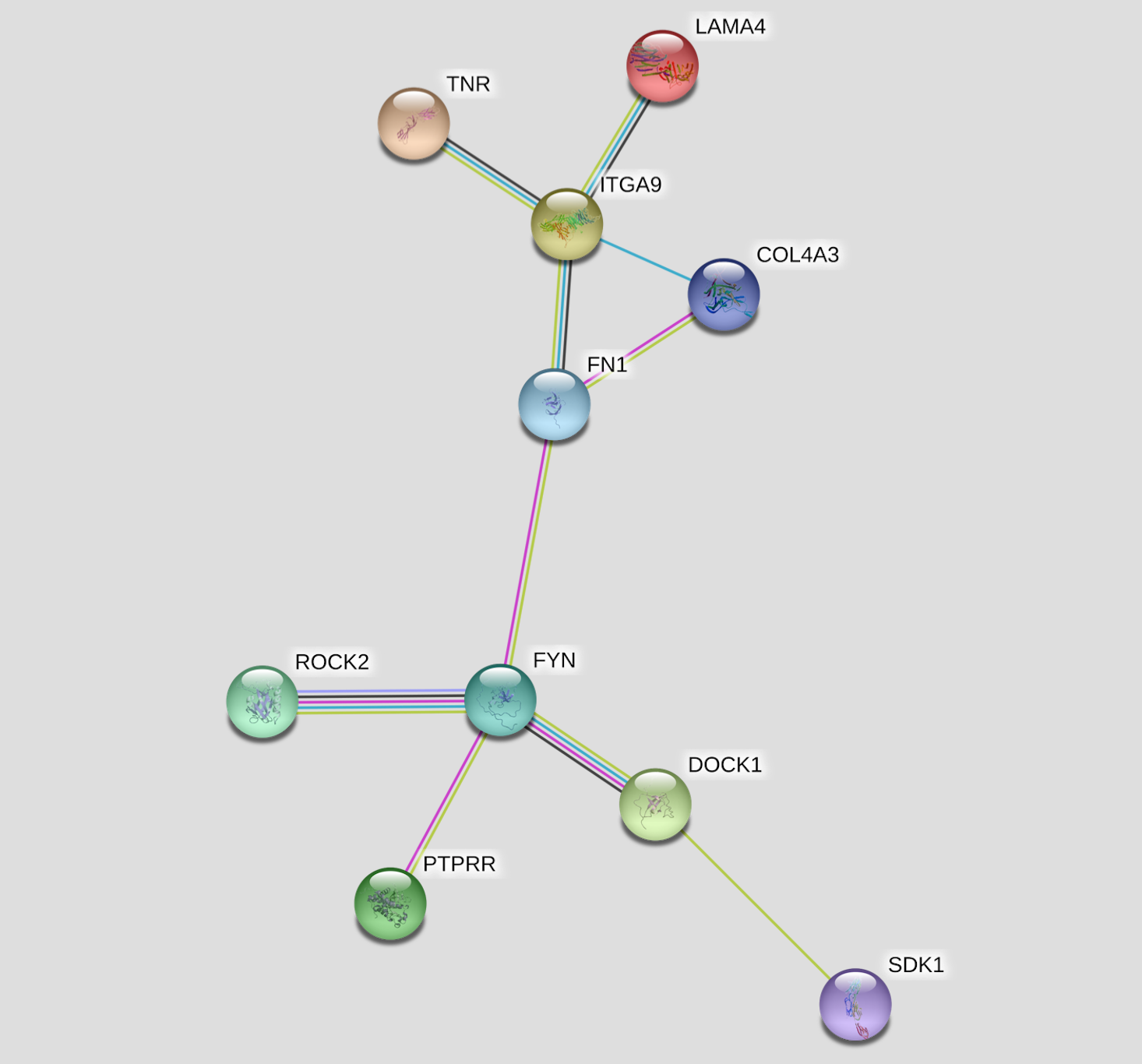 Figure Caption: Network was generated using a protein-protein interaction (PPI) prediction program based PPI human interactions. In this diagram, the colored nodes represent query proteins and interactors. Edges (lines between nodes) represent PPI interactions and are colored according to the evidence it is based on. Edges are predicted based on gene neighborhood data (green), gene fusion data (red), gene c-occurrence (blue), text-mining (yellow), co-expression (black), protein homology (light blue), known interactions based on curated databases (light green) and experimentally derived evidence (pink). Supplemental Table 8.Examination of Network 1 based on Uniprot description (www.uniprot.org). Supplemental Table 9. Annotation table for gene set enrichment analyses from the combined PTSD diagnosis and symptom count analysis. Note: The Count in Geneset column represents the SNPS within the gene set that make up a subset of the pathway; how many of the significant SNPs in our set are represented in the pathway.  Supplemental Methods 1. Quality Control ProceduresArrays were initially processed using the Illumina Genome Studio software suite (v2011.11; Kermani, 2008) following best practice approaches recommended by Illumina and the CHARGE project (Fan et al., 2004). All raw data (.idat) files were assembled into a single project. Arrays are self-normalized to adjust for variations in intensity caused by the two color channels, crosstalk between dyes, and background differences. Clusters were generated from single intensities using the GenTrain 2.0 clustering algorithm. Clusters are then evaluated by the software according their number, shape and relative distance from each. A “GenTrain” score is then calculated and used by the software to identify genotypes. The “GenTrain” score is intended to mimic any evaluations that might be manually made by the human eye and leverages penalties for such items as low signal intensity from the instrument, or a mismatch between existing and observed clusters. Genotypes are modeled using the calling algorithm using the GenTrain score. A second score for each variant is then created (“GenCall”), which is a score intended by Illumina as a metric by which to rank, and filter out failed genotypes, samples, and loci (Fan et al, 2004; Grove et al., 2013; Oliphant et al., 2002).  Ranging from 0-1, the GenCall (GC) score measures how far a specific variant/genotype is located from the center of a specific cluster. In this study, per Illumina recommendations, we viewed genotypes with a GC score < 0.2 as potential failed or problematic genotypes; genotypes with a GC score > 0.7 were determined to have exceptionally high confidence calls.  Recognizing the potential confounding effect that low variant frequency has on cluster generation (Fan et al., 2004) and subsequent variant calling, we reviewed all low scoring genotypes (GC < 0.2) manually, eliminating those confirmed as failed, monomorphic or with an allele frequency = 0. Minimum call rate was calculated by sorting all genotypes based on their GC score and using the top 95th percentile.Principle Components AnalysisQC for principal components analysis (PCA) of ancestry was conducted as follows: 1) 9,827 variants were extracted using Plink (v1.07) across all chromosomes except X/Y, 2) they were filtered for LD to ensure independence (R square  <0.3) and analyzed against 1000Genomes using Eigenstrat (Price et al., 2006). It is noted that the number of variants is a bit lower than is conventional, but as analyses were conducted on an exome chip, less variants were available. Admixtures' cross validation procedure was used to estimate the number of population groups in the study. Variants were thinned according to LD and groups were estimated using CV (5 groups). The scree plot of the CV values (below) was used to pick the most likely number of plots present in the dataset; in this instance, suggested the presence of two to four groups in the dataset. 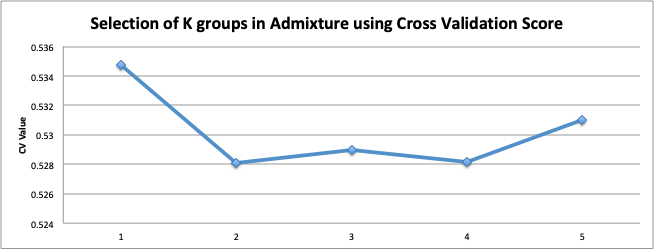 ReferencesFan, J.B., Oliphant, A., Shen, R., Kermani, B.G., Garcia, F., Gunderson, K.L., Hansen, M.S., Steemers, F., Butler, S.L., Deloukas, P., Galver, L., Hunt, S., McBride, C., Bibikova, M., Rubano, T., Chen, J.,Wickham, E., Doucet, D., Chang,W., Campbell, D., Zhang, B.,Kruglyak, S., Bentley, D., Haas, J., Rigault, P., Zhou, L., Stuelpnagel, J. and Chee, M.S.,Highly Parallel SNP Genotyping. Cold Spring Harbor Symposia on Quantitative Biology,Volume LXVIII, 69-78, January 2004. © 2003 Cold Spring Harbor Laboratory Press.Grove, M., Yu, B., Cochran, B., et al. (2013) Best Practices and Joint Calling of the HumanExome BeadChip: the CHARGE Consortium. Plos One doi: 10.1371/journal.pone.0068095Kermani BG: Artificial intelligence and global normalization methods for genotyping.2008. [http://www.patentstorm.us/patents/7467117/fulltext.html]Oliphant, A, Barker, D.L., Stuelpnagel, J.R., Chee, M.S. BeadArray™ Technology: Enabling an Accurate, Cost-Effective Approach to High-Throughput Genotyping. SNPs; Discovery of Markers for Disease (supplement to Biotechniques), June 2002. Price, A.L., Patterson, N.J., Plenge, R.M., Weinblatt, M.E., Shadick, N.A. & Reich, D. (2006) Principal components analysis corrects for stratification in genome-wide association studies. Nat. Genet., 38, 904– 909.OutcomeGeneAdjusted p valueDiagnosis LMCD1 (LIM and Cystein-Rich Domains 1)-log10 = 3.72SCL2A2 (solute carrier family 2, member 2)-log10 = 3.65NPS (neuropeptide S)-log10 = 3.31CPXCR1 (CPX chromosome region, candidate region 1-log10 = 3.00Symptom countCLEC1A (C-Type Lectin Domain Family 1 Member A N = 10, q = 0.10023Chromosome testedDatatp valuedf95% Confidence Intervalmean (x)mean(y)1bl:wh-1.35060.1768493010.02998616  0.03111119330.0299860.0311192bl:wh-0.90060.367834360 -0.003208750  0.0011883620.0357240.0367343bl:wh-0.837180.402529040 -0.003413184  0.0013701170.0351340.0361564bl:wh-0.877070.380520378 -0.004447833  0.0016979780.0408990.0422745bl:wh-1.04370.296622611-0.004351365  0.0013274410.0392860.0407986bl:wh-0.72820.466530309-0.003973570  0.0018208210.0639280.0650047bl:wh-0.835010.403722157 -0.003893241  0.0015670810.0361370.03738bl:wh-0.987540.323417827-0.004789265  0.0015801830.0389490.0405539bl:wh-0.921610.356720382-0.003943351  0.0014210660.032540.03380210bl:wh-0.850880.394819002-0.004296842  0.0016955450.0374590.03875911bl:wh-1.110.26731034 -0.0033056048  0.00091520150.0313830.03257812bl:wh-0.795130.426524622-0.003369571  0.0014247020.0315150.03248813bl:wh-0.774310.43888750-0.007009638  0.0030399410.0467050.0486914bl:wh-0.841460.400115425-0.004574297  0.0018265060.0337960.0351715bl:wh-0.69280.488416537 -0.003989862  0.0019059790.0312650.03230716bl:wh-1.03970.298920740-0.003680788  0.0011292740.0270940.02836917bl:wh-1.04270.297125908 -0.003294912  0.0010065680.026760.02790418bl:wh-0.359610.71917493 -0.006306398  0.0043512680.0464870.04746419bl:wh-1.3030.192629864 -0.0031571510  0.00063570830.025690.0269520bl:wh-0.82940.406912843-0.004605875  0.0018669890.0300480.03141821bl:wh-0.494170.62125638.6-0.006904609  0.0041244170.0376090.03899922bl:wh-0.746980.455110201 -0.004832883  0.0021658390.0288730.03020723bl:wh-1.25940.207910172-0.006886827  0.0014990950.0373080.04000224bl:wh0.479730.6318269.47-0.02134565  0.035099170.0486540.04177725bl:wh-0.312180.78461.9869-0.5338349  0.46203490.350650.3865526bl:wh-0.2180.8275431.57-0.012028941  0.0096259460.0222280.023429Full sampleN = 707PTSDn = 115No PTSDn = 579Mean (SD)N (%)Mean (SD)N (%)Mean (SD)N (%)p-value* Age14.54 (1.73)14.71 (1.75)14.51 (1.72).27Sex, female367 (51.9) 68 (59.1)293 (50.6).10Ancestry     European American     African American     Other      Not reported390 (55.2)170 (24.0)17 (2.4)130 (18.4)54 (47.0)38 (33.0)2 (1.7)21 (18.3)329 (56.8)132 (22.8)14 (2.4)104 (18.0).05PTSD symptom count 3.69 (4.02)10.59 (2.69)2.34 (1.62)< .001Tornado severity 3.29 (1.94)3.86 (2.16)3.17 (1.87).002GeneChromosomeFDR corrected p valuePTSD Diagnosis PTSD Diagnosis PTSD Diagnosis MPHOSPH9120.00018LGALS13190.00021C12orf50120.00027SLC2A230.00106TNFAIP620.00204TRim6210.00220ZNF434160.00281ABCA810.00365DOCK250.00389OR52K2110.00393OR6S1140.00400PTPRR120.00461ROCK220.00468ACADS120.00520TMEM23250.00559CUL960.00580PPAP2B10.00582MTG1100.00603POGK10.00645RP180.00705IPO5130.00719ITGA930.00899DBH90.00925PTSD Symptom CountPTSD Symptom CountPTSD Symptom CountMATN116.84E-05ANKFN1176.84E-05ZBTB4116.84E-05TGS186.90E-05FAM227B158.15E-05PKD1L2168.17E-05CLEC1A1128.40E-05KIF19178.40E-05POLR1C68.40E-05DOCK2250.00013HIHPL210.00013PAGE1230.00013KCNJ4190.00013SYNGR4190.00013TRIM4510.00013COL4A320.00014CD7450.00015CUTA60.00015BCR220.00015TP53BP1150.00015CEACAM5190.00020LAMA460.00020MORN110.00020PTPRH190.00020NME3160.00020HSPB710.00020LTN1210.00020MTHFD1140.00020ADCYAP1R1370.00020TSPO220.00020CRIM120.00020ABCA1220.00020AMER320.00020NLRP7190.00020OR11H4140.00020OR52H1110.00020MXRA5230.00020LRRC230.00020ZNF65430.00020KCNG4160.00020ADAMTS10190.00020TNFRSF10C80.00020SKA3130.00020RETSAT20.00020MTHFS150.00020SRRM370.00020SYTL2110.00020ADAM3280.00020AGBL270.00020FREM2130.00020GeneLocationExon CountNumber of SNPsFDR corrected p valueMPHOSPH912q24.3127260.00018LGALS1319q13.14100.00021C12orf5012q21.3213180.00027SLC2A23q26.212130.00106TNFAIP62q23.26110.00204TRim621p35.18150.00220ZNF43416p13.38240.00281ABCA81p129610.00365DOCK25q35.159110.00389OR52K211p15.41140.00393OR6S114q11.21190.00400PTPRR12q1519120.00461ROCK22p2437140.00468ACADS12q24.3111130.00520TMEM2325q22.128220.00559CUL96p21.142500.00580PPAP2B1p32.16120.00582MTG110q26.311100.00603POGK1q24.18100.00645RP18q12.110560.00705IPO513q32.231120.00719ITGA93p21.328310.00899DBH9q3412330.00925GeneSNPChromosomeBetapFDR corrected pMATN1rs14098366718.966.72E-076.84E-05ANKFN1rs1487440901710.297.66E-076.84E-05ZBTB41rs142672193110.297.66E-076.84E-05TGS1rs112242681812.441.03E-066.90E-05FAM227Brs150753064157.761.52E-068.15E-05PKD1L2rs199529211169.951.83E-068.17E-05CLEC1Ars77910243123.592.51E-068.40E-05KIF19rs1424387281711.942.79E-068.40E-05POLR1Crs141471029611.942.82E-068.40E-05DOCK2rs13964461558.215.50E-060.00013HIHPL2rs381146614.746.08E-060.00013PAGE1rs145017650236.126.45E-060.00013KCNJ4rs355931851911.447.25E-060.00013SYNGR4rs340580381911.447.25E-060.00013TRIM45rs41296182111.447.25E-060.00013COL4A3rs19975540829.288.44E-060.00014CD74rs14628312757.169.48E-060.00015CUTArs15111558963.691.05E-050.00015BCRrs138513724227.951.07E-050.00015TP53BP1rs61751060154.801.15E-050.00015CEACAM5rs9621192.481.75E-050.00020LAMA4rs202184174610.941.81E-050.00020MORN1rs138594566110.941.81E-050.00020PTPRHrs1478810001910.941.81E-050.00020NME3rs2010123431610.941.83E-050.00020HSPB7rs1715745011.202.54E-050.00020LTN1rs872222210.802.59E-050.00020MTHFD1rs16983580143.0022.78E-050.00020ADCYAP1R1rs3418111076.772.88E-050.00020TSPOrs148759307228.613.65E-050.00020CRIM1rs15042949927.463.74E-050.00020ABCA12rs14918875427.453.76E-050.00020AMER3rs7308846927.443.87E-050.00020NLRP7rs1381358681910.444.35E-050.00020OR11H4rs617325841410.444.35E-050.00020OR52H1rs1143831891110.444.35E-050.00020MXRA5rs1485581442310.444.35E-050.00020LRRC2rs14676675935.224.40E-050.00020ZNF654rs143384053310.434.40E-050.00020KCNG4rs1455220691610.444.43E-050.00020ADAMTS10rs7249094196.564.83E-050.00020TNFRSF10Crs1473676128-0.805.14E-050.00020SKA3rs2021040821310.385.52E-050.00020RETSATrs6195035321.485.67E-050.00020MTHFSrs151054732151.476.02E-050.00020SRRM3rs1114797771.476.02E-050.00020SYTL2rs11147976111.476.02E-050.00020ADAM32rs14930714681.476.02E-050.00020AGBL2rs200058464714.076.07E-050.00020FREM2rs41292753135.799.02E-050.00020Biological ImpactTotal number of SNPs on testedNumber Rare (MAF < 5%)Number Common (MAF > 5%)Combined sum adjusted p value (Lifetime Diagnosis)Combined sum adjusted p values (Symptom Count)SilentNo impact on mRNA2527117913720.0067.07E-05SynonymousNo Amino Acid change41309891130.3790.178NonsynonymousRadical amino acid change187068111689754070.3180.874     NonsensePremature Stop Codon4119300211270.0180.1073     MissenseAmino acid change209691533656410.0540.123OutcomeOutcomeType of EvidenceType of EvidenceType of EvidenceType of EvidenceType of EvidenceType of EvidenceType of EvidenceType of EvidenceDiagnosis GeneSymptom Count GeneIDGene FusionPhylogenetic Co-occurrenceHomologyCo-ExpressionExperimentally Determined InteractionDatabase AnnotatedAutomated Text-miningCombined ScoreACADSEHHADH18436340000.4910.070.9510.6240.994DOCK1FYN18530810000.0550.1760.90.3730.944ITGA9FN118530980000.04500.90.3110.928THSD4ADAMTS101846147000.675000.90.410.912ROCK2FYN1853081000.620.0560.0540.90.1720.907EFHA1PKD1L11857517000000.900.9MTG1BMS118620430000.851000.080.857IPO5NUP9818498390000.570.37400.4860.849ITGA9LAMA418456140000.04500.80.0850.81ITGA9TNR18456140000.05300.80.0520.804ITGA9COL4A31858404000000.800.8ACADSGLYAT18522960000000.7520.752PPAP2BMGAM18624050000.046000.7380.739PPAP2BGPLD118554450000000.7270.727MTG1NOL618620430000.667000.0990.687ACADSSLC29A318558470000.042000.5970.597PTPRRFYN185308100000.3500.3310.546DOCK1SDK118590770000000.4840.483MTG1MDN118620430000.2230.29300.1080.467IPO5NOL618479180000.4640000.463SLC2A2GNAT318585940000.053000.4420.448EFHA1AP5M118575170000.403000.0510.409Gene within NetworkUniprot DescriptionLAMA4Binding to cells via a high affinity receptor, laminin is thought to mediate the attachment, migration and organization of cells into tissues during embryonic development by interacting with other extracellular matrix components.TNRNeural extracellular matrix (ECM) protein involved in interactions with different cells and matrix components. These interactions can influence cellular behavior by either evoking a stable adhesion and differentiation, or repulsion and inhibition of neurite growth. Binding to cell surface gangliosides inhibits RGD-dependent integrin-mediated cell adhesion and results in an inhibition of PTK2/FAK1 (FAK) phosphorylation and cell detachment. Binding to membrane surface sulfatides results in a oligodendrocyte adhesion and differentiation. Interaction with CNTN1 induces a repulsion of neurons and an inhibition of neurite outgrowth. Interacts with SCN2B may play a crucial role in clustering and regulation of activity of sodium channels at nodes of Ranvier. TNR-linked chondroitin sulfate glycosaminoglycans are involved in the interaction with FN1 and mediate inhibition of cell adhesion and neurite outgrowth. The highly regulated addition of sulfated carbohydrate structure may modulate the adhesive properties of TNR over the course of development and during synapse maintenance ITGA9Integrin alpha-9/beta-1 (ITGA9:ITGB1) is a receptor for VCAM1, cytotactin and osteopontin. It recognizes the sequence A-E-I-D-G-I-E-L in cytotactin.COL4A3Type IV collagen is the major structural component of glomerular basement membranes (GBM), forming a chicken-wire meshwork together with laminins, proteoglycans and entactin/nidogen.FN1Tumstatin, a cleavage fragment corresponding to the collagen alpha 3(IV) NC1 domain, possesses both anti-angiogenic and anti-tumor cell activity; these two anti-tumor properties may be regulated via RGD-independent ITGB3-mediated mechanisms.FYNNon-receptor tyrosine-protein kinase that plays a role in many biological processes including regulation of cell growth and survival, cell adhesion, integrin-mediated signaling, cytoskeletal remodeling, cell motility, immune response and axon guidance. Inactive FYN is phosphorylated on its C-terminal tail within the catalytic domain. Following activation by PKA, the protein subsequently associates with PTK2/FAK1, allowing PTK2/FAK1 phosphorylation, activation and targeting to focal adhesions. Involved in the regulation of cell adhesion and motility through phosphorylation of CTNNB1 (beta-catenin) and CTNND1 (delta-catenin). Regulates cytoskeletal remodeling by phosphorylating several proteins including the actin regulator WAS and the microtubule-associated proteins MAP2 and MAPT. Promotes cell survival by phosphorylating AGAP2/PIKE-A and preventing its apoptotic cleavage. Participates in signal transduction pathways that regulate the integrity of the glomerular slit diaphragm (an essential part of the glomerular filter of the kidney) by phosphorylating several slit diaphragm components including NPHS1, KIRREL and TRPC6. Plays a role in neural processes by phosphorylating DPYSL2, a multifunctional adapter protein within the central nervous system, ARHGAP32, a regulator for Rho family GTPases implicated in various neural functions, and SNCA, a small pre-synaptic protein. Participates in the downstream signaling pathways that lead to T-cell differentiation and proliferation following T-cell receptor (TCR) stimulation. Also participates in negative feedback regulation of TCR signaling through phosphorylation of PAG1, thereby promoting interaction between PAG1 and CSK and recruitment of CSK to lipid rafts. CSK maintains LCK and FYN in an inactive form. Promotes CD28-induced phosphorylation of VAV1.DOCK1Involved in cytoskeletal rearrangements required for phagocytosis of apoptotic cells and cell motility. Along with DOCK1, mediates CRK/CRKL regulation of epithelial and endothelial cell spreading and migration on type IV collagen (PubMed:19004829). Functions as a guanine nucleotide exchange factor (GEF), which activates Rac Rho small GTPases by exchanging bound GDP for free GTP. Its GEF activity may be enhanced by ELMO1 (PubMed:8657152).SDK1Adhesion molecule that promotes lamina-specific synaptic connections in the retina. Expressed in specific subsets of interneurons and retinal ganglion cells (RGCs) and promotes synaptic connectivity via homophilic interactions.PTRRNo information availableROCK2Protein kinase which is a key regulator of actin cytoskeleton and cell polarity. Involved in regulation of smooth muscle contraction, actin cytoskeleton organization, stress fiber and focal adhesion formation, neurite retraction, cell adhesion and motility via phosphorylation of ADD1, BRCA2, CNN1, EZR, DPYSL2, EP300, MSN, MYL9/MLC2, NPM1, RDX, PPP1R12A and VIM. Phosphorylates SORL1 and IRF4. Acts as a negative regulator of VEGF-induced angiogenic endothelial cell activation. Positively regulates the activation of p42/MAPK1-p44/MAPK3 and of p90RSK/RPS6KA1 during myogenic differentiation. Plays an important role in the timely initiation of centrosome duplication. Inhibits keratinocyte terminal differentiation. May regulate closure of the eyelids and ventral body wall through organization of actomyosin bundles. Plays a critical role in the regulation of spine and synaptic properties in the hippocampus. Plays an important role in generating the circadian rhythm of the aortic myofilament Ca(2+) sensitivity and vascular contractility by modulating the myosin light chain phosphorylation.Pathway Name/Description Count in GenesetFalse Discovery RatePathway SourcePathway ID axon guidance61.95E-05Gene Ontology GO:0007411axonogenesis64.25E-05Gene Ontology GO:0007409axon development64.25E-05Gene Ontology GO:0061564chemotaxis50.00508Gene Ontology GO:0006935cell morphogenesis involved in differentiation50.00543Gene Ontology GO:0000904regulation of neuron projection development40.0109Gene Ontology GO:0010975regulation of multicellular organismal development60.0109Gene Ontology GO:2000026regulation of anatomical structure morphogenesis50.0113Gene Ontology GO:0022603extracellular matrix organization40.0113Gene Ontology GO:0030198vascular endothelial growth factor receptor signaling pathway30.0128Gene Ontology GO:0048010cell morphogenesis involved in neuron differentiation40.0299Gene Ontology GO:0048667neuron projection morphogenesis40.03Gene Ontology GO:0048812regulation of cell adhesion40.0347Gene Ontology GO:0030155generation of neurons50.0458Gene Ontology GO:0048699Focal adhesion82.01E-13KEGG4510ECM-receptor interaction51.96E-08KEGG4512PI3K-Akt signaling pathway51.33E-05KEGG4151Regulation of actin cytoskeleton49.02E-05KEGG4810Small cell lung cancer30.000316KEGG5222Amoebiasis30.000502KEGG5146Pathogenic Escherichia coli infection20.00925KEGG5130Shigellosis20.00947KEGG5131Pathways in cancer30.00947KEGG5200Bacterial invasion of epithelial cells20.0128KEGG5100Axon guidance20.0315KEGG4360Platelet activation20.0315KEGG4611